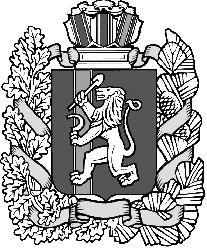 Администрация Шеломковского сельсоветаДзержинского района Красноярского краяПОСТАНОВЛЕНИЕс. Шеломки29.02.2016 										№ 12-пОб утверждении Положения О маневренной группе по обеспечению пожарной безопасности в весенне-летний пожароопасный период  2016 года на территории Шеломковского сельсоветаВ соответствии со статьей 19 Федерального закона от 21.12.1994 года№ 69-ФЗ «О пожарной безопасности», статьей 14 Федерального закона от 06.10.2003 года № 131 – ФЗ « Об общих принципах организации местного самоуправления в Российской Федерации», статьей 11 закона Красноярского края от 10.02.2000 года № 9 – 631 « О защите населения и территории  Красноярского края от чрезвычайных ситуаций природного и техногенного характера», а также в целях обеспечения мер пожарной безопасности на объектах и в населенных пунктах Шеломковского сельсовета в весенне-летний пожароопасный период 2016 года. ПОСТАНОВЛЯЮ:          	1.Утвердить Положение о маневренной группе муниципального образования Шеломковский сельсовет по защите объектов и населённых пунктов Шеломковского поселения в весенне-летний пожароопасный период 2016 года согласно Приложения 1.	2.Утвердить состав маневренной группы Шеломковского сельсовета согласно Приложению 2.	3. Утвердить инструкцию по действиям руководителя и рабочего состава группы (Приложение 3), схему взаимодействия заинтересованных оперативных служб (Приложение 4)       4. Контроль за выполнением настоящего постановления оставляю за собой.       5. Постановление вступает в силу  в день, следующий за днем его официального опубликования  в печатном издании администрации Шеломковского сельсовета  «Информационный вестник». Глава Шеломковского сельсовета                                            С.В ШестопаловПриложение 1ПОЛОЖЕНИЕо маневренной группе муниципального образованияОбщее положение.Маневренная группа (деле Группа) - это нештатный, оперативный орган управления, предназначенный для своевременного реагирования на лесные и ландшафтные пожары, развитие которых происходит в непосредственной близости от населенных пунктов.Группу возглавляет глава муниципального образования (лицо его замещающее).Состав Группы формируется из населения муниципального образования, сотрудников и работников оперативных служб и учреждений в соответствии со списочным составом Группы (приложение 1), состав Группы может быть дополнен решением руководителя Группы в зависимости от оперативной обстановкиДля убытия в район проведения работ в Группу включаются:руководитель Группы - 1чел.;заместитель руководителя Группы - 1 чел;рабочий состав Группы - 9 чел.Заместитель Группы, Рабочий состав Группы подчиняется руководителю Группы и выполняет задачи по предназначению.II. Задачи Группы2.1 Основными задачами Группы являются своевременного реагирования на лесные и ландшафтные пожары, развитие которых происходит в непосредственной близости от населенных пунктов, принятия экстренных мер направленных на недопущение перехода огня на населенные пункты, выявление несанкционированных палов на землях сельскохозяйственного назначения и принятие экстренных мер по их ликвидации, мониторинга оперативной обстановки на территориях населенных пунктов Дзержинского района, подверженных угрозе перехода лесных и ландшафтных пожаров.Оказание содействия пожарным подразделениям в тушении территории населенных пунктов при переходе огня.Оказание содействия оперативным службам в экстренной эвакуации населения и имущества жителей при переходе лесного, ландшафтного пожара на населенный пункт.Координация действий и общее руководство нескольких Групп, при развитии наихудшего сценария осуществляется председателем КЧС и ОПБ администрации Дзержинского района во взаимодействии с руководителями задействованных оперативных служб. Сбор, обобщения данных по проведенным мероприятиям, организация взаимодействия Группы с оперативными службами возлагается на заместителя руководителя Группы.Состав Группы выполняет обязанности в соответствии с функциональными обязанностями (приложение 3)IV. Порядок оповещения и сбора Группы.Решение на формирование и сбор Группы принимает руководитель Группы во взаимодействии с начальниками и руководителями задействованных оперативных служб и учреждений используя схемы взаимодействия (приложение 2). При получении команды «Сбор Группы», начальники, руководители задействованных оперативных служб и учреждений направляют сотрудников, работников к месту сбора Группы, как правило местом сбора является площадка перед фасадом администрации сельсовета, либо руководитель Группы дополнительно информирует о месте сбора Группы.Время сбора Группы определяет руководитель Группы исходя из складывающейся оперативной обстановки, как правило – 60 минут.V. Полномочия ГруппыГруппа в соответствии с возложенными на нее задачами и в пределах своей компетенции:Организует своевременное реагирование на лесные и ландшафтные пожары, развитие которых происходит в непосредственной близости от населенных пунктов.Оказывает содействия пожарным подразделениям в тушении территории населенных пунктов при переходе огня.Организует мониторинг за пожарной обстановкой на подведомственной территории, выявление несанкционированных палов на землях сельскохозяйственного назначения и принимает экстренные меры по их ликвидации.Организует взаимодействие с руководителями оперативных служб и учреждений, задействованных в ликвидации возникших ситуаций.Приложение 2Состав маневренной группы муниципального образования Шеломковский сельсоветПри необходимости и по решению руководителя Группы состав Группы может быть дополнен.Глава Шеломковского сельсовета                                    С.В.ШестопаловПриложение 4Схема организации взаимодействия и связи маневренной группы с задействованнымиоперативными службами и учреждениями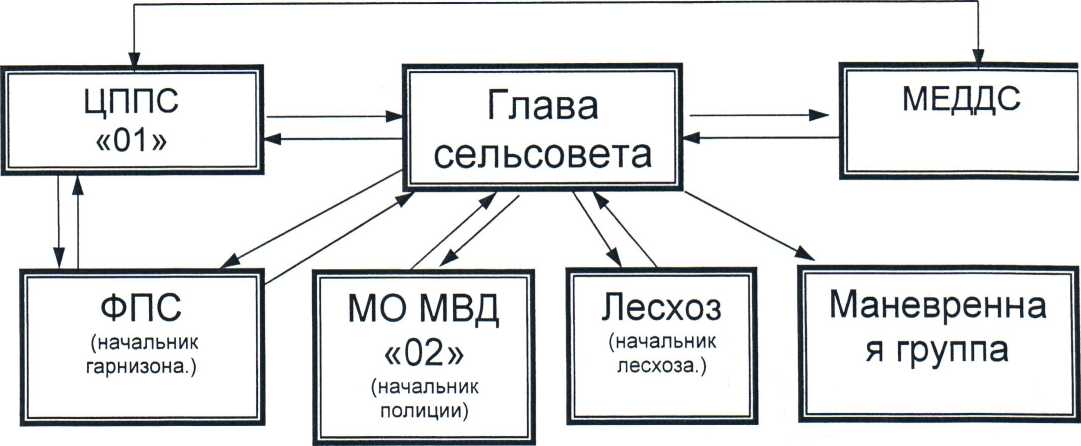 Приложение 3Функциональные обязанности руководителя Группы 1.Общая частьРуководителем Группы назначается глава муниципального образования (сельсовета) на подведомственной территории которого расположены населенные пункты подверженные угрозе перехода лесных пожаров. Руководитель Группы отвечает за организацию работы должностных лиц, входящих в состав Группы.ОбязанностиРуководитель Группы обязан: в режиме повседневной деятельности:организовать сбор Группы, при ухудшении обстановки, определить место и время сбора группы;определить оснащение Группы, в зависимости от выполняемых задач; поставить задачи рабочему составу Группы, принять доклады о готовности рабочего состава к выдвижению к месту проведения работ;знать рабочий состав Группы, сроки готовности Группы, маршруты выдвижения в районы проведения работ;организовать доведение задач до подчиненных;организовать взаимодействие с задействованными оперативными службами и учреждениями;организовать постоянный информационный обмен с задействованными оперативными службами и учреждениями;взаимодействовать с председателем КЧС и ОПБ администрации Дзержинского района;ПодчиненностьРуководитель Группы в оперативном отношении при выполнении задач подчиняется председателю КЧС и ОПБ администрации Дзержинского района.Функциональные обязанности заместителя руководителя Группы 1.Общая частьЗаместителем руководителя Группы назначается должностное лицо задействованных оперативных служб Руководитель Г руппы исполняет обязанности руководителя Г руппы в его отсутствии, отвечает за организацию работы должностных лиц, входящих в состав Группы, организует взаимодействие и оперативную связь Группы с задействованными оперативными службами и учреждениями2. ОбязанностиЗаместитель руководителя Группы обязан:в отсутствии руководителя Группы организовать сбор Группы, при ухудшении обстановки, определить место и время сбора группы;в отсутствии руководителя Группы определить оснащение Группы, в зависимости от выполняемых задач;в отсутствии руководителя Группы поставить задачи рабочему составу Группы, принять доклады о готовности рабочего состава к выдвижению к месту проведения работ;знать рабочий состав Группы, сроки готовности Группы, маршруты выдвижения в районы проведения работ;в отсутствии руководителя Г руппы организовать доведение задач до подчиненных; организовать взаимодействие и оперативную связь с задействованными оперативными службами и учреждениями;организовать постоянный информационный обмен с задействованными оперативными службами и учреждениями;в отсутствии руководителя Группы взаимодействовать с председателем КЧС и ОПБ администрации Дзержинского района;3. ПодчиненностьЗаместитель руководителя Группы подчиняется руководителю Группы в оперативном отношении при выполнении задач подчиняется председателю КЧС и ОПБ администрации Дзержинского района.Функциональные обязанности рабочего состава Группы1.Общая частьРабочий состав Группы назначается из числа сотрудников, работников оперативных служб и учреждений, задействованных в мониторинге и ликвидации возможной оперативной ситуации на территории населенных пунктов подверженных угрозе перехода лесного пожара, а также населения вышеуказанных населенных пунктов.ОбязанностиРабочий состав Группы обязан:прибыть к месту сбора Группы в назначенное время;быть соответственно экипированным;доложить о прибытии руководителю Группы, либо лицу его замещающему;получить соответствующий инвентарь;получить задачи от руководителя Группы, быть готовым к выдвижению в район проведения работ.ПодчиненностьРабочий состав Группы подчиняется руководителю Группы, либо лицу его замещающему.ФИОДолжность в составе группыОт какого подразделения включается личный составКатегория личного составаШестопалов С.В.Руководитель группыШеломковское поселениеГлава сельсоветаНовиков Н.Н.Заместитель руководителя группыШеломковский сельсоветВодитель ДПО Лысиков М.Н.Рабочий состав группыШеломковский сельсоветРаботник подразделенияИванчук И.О.Рабочий состав группыШеломковский сельсоветРаботник подразделенияПронин И.М.Рабочий состав группыШеломковский сельсоветВодитель ДПОГлотов С.А.Рабочий состав группыШеломковский сельсоветРаботник подразделенияКоролев А.В.Рабочий состав группыООО «Артель»Население МОШулбаев А.К.Рабочий состав группыИП КФХ Население МОИванов И.ЮРабочий состав группыООО «Агролес»Население МО